ПРОЕКТ
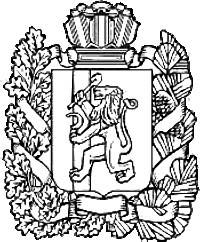 АДМИНИСТРАЦИЯ ПОСЕЛКА НИЖНИЙ ИНГАШНИЖНЕИНГАШСКОГО РАЙОНА КРАСНОЯРСКОГО КРАЯ    ПОСТАНОВЛЕНИЕ______2023г.                             пгт Нижний Ингаш                                      №___Об утверждении Регламента реализации полномочий главного  администратора доходов  бюджета поселка Нижний Ингаш по взысканию дебиторской задолженности по платежам в бюджет, пеням и штрафам по ним   В целях реализации полномочий  главного администратора доходов бюджета по взысканию дебиторской задолженности по платежам в бюджет, пеням и штрафам по ним, в соответствии с пунктом 2 статьи 160.1 Бюджетного кодекса Российской Федерации, с письмом Министерства Финансов Российской Федерации от 18.11.2022г.  №172н «Об утверждении общих требований к регламенту реализации полномочий администратора доходов бюджета по взысканию дебиторской задолженности по платежам в бюджет, пеням и штрафам по ним», руководствуясь статьей 17, 33.1 Устава поселка Нижний Ингаш Нижнеингашского района красноярского края:1.Утвердить Регламент реализации полномочий главного администратора доходов бюджета поселка Нижний Ингаш по взысканию дебиторской задолженности по платежам в бюджет, пеням и штрафом по ним, согласно приложению № 1.          2. Настоящее постановление подлежит официальному опубликованию  в периодическом печатном средстве массовой информации «Вестник муниципального образования поселок Нижний Ингаш» и размещению на официальном сайте Администрации поселка Нижний Ингаш (http://nizhny-ingash.ru).         3. Постановление  вступает в силу со дня его официального опубликования.Глава поселка Нижний  Ингаш                                                              Б.И. Гузей                         Приложение к постановлению администрации поселка Нижний Ингашот _____2023г. № ____             Регламентреализации полномочий    главного администратора доходов бюджета поселка Нижний Ингаш по взысканию дебиторской задолженности по платежам в бюджет, пеням и штрафам по ним1. Общие положения1.1. Настоящий Регламент устанавливает порядок реализации полномочий главного администратора доходов бюджета поселка Нижний Ингаш по взысканию дебиторской задолженности  по платежам в местный бюджет, пеням и  штрафам по ним,  являющимися источниками формирования доходов  бюджета  поселка Нижний Ингаш  (далее - Регламент), за исключением платежей, предусмотренных законодательством о налогах и сборах, законодательством Российской Федерации об обязательном социальном страховании от несчастных случаев на производстве и профессиональных заболеваний, правом Евразийского экономического союза и законодательством Российской Федерации о таможенном регулировании (далее - дебиторская задолженность по доходам), а также:а) перечень мероприятий по реализации  администратором  доходов местного бюджета полномочий, направленных на взыскание дебиторской задолженности по доходам по видам платежей (учетным группам доходов), включающий мероприятия по:- недопущению образования просроченной дебиторской задолженности по доходам, выявлению факторов, влияющих на образование просроченной дебиторской задолженности по доходам;- урегулированию дебиторской задолженности по доходам в досудебном порядке (со дня истечения срока уплаты соответствующего платежа в бюджет (пеней, штрафов) до начала работы по их принудительному взысканию);- принудительному взысканию дебиторской задолженности по доходам при принудительном исполнении судебных актов, актов других органов и должностных лиц органами принудительного исполнения в случаях, предусмотренных законодательством Российской Федерации (далее - принудительное взыскание дебиторской задолженности по доходам);-наблюдению (в том числе за возможностью взыскания дебиторской задолженности по доходам в случае изменения имущественного положения должника) за платежеспособностью должника в целях обеспечения исполнения дебиторской задолженности по доходам;б) сроки реализации каждого мероприятия по реализации администратором доходов  местного бюджета  полномочий, направленных на взыскание дебиторской задолженности по доходам;в) перечень структурных подразделений администратора доходов местного бюджета, ответственных за работу с дебиторской задолженностью по доходам;г) порядок обмена информацией (первичными учетными документами) между структурными подразделениями администратора доходов местного бюджета; д)структурными подразделения Администрации, или подведомственными организациями,  сотрудниками, ответственными за работу с дебиторской задолженностью по доходам, являются:- Отдел учета и отчетности;- Главный специалист по юридическим и правовым вопросам;- Учетная группа.1.2. Термины и определения, используемые в Регламенте:- должник (дебитор) - юридическое или физическое лицо, иной участник бюджетного процесса, имеющий задолженность по денежным обязательствам согласно муниципальному контракту (договору), соглашению и (или) по иному обязательству, установленному законодательством Российской Федерации;- дебиторская задолженность по доходам - неисполненное обязательство должника (дебитора) о выплате денежных средств в срок, установленный муниципальным контрактом (договором), соглашением и (или) иным обязательством, в том числе в соответствии с действующим законодательством Российской Федерации, а также неисполненное в срок обязательство, задолженность по которому возникла в связи с предварительной оплатой и (или) выплатой авансовых платежей за исключением платежей, предусмотренных законодательством о налогах и сборах, законодательством Российской Федерации об обязательном социальном страховании от несчастных случаев на производстве и профессиональных заболеваний;- просроченная дебиторская задолженность - долг дебитора, не погашенный в сроки, установленные муниципальным контрактом (договором), соглашением и (или) иным обязательством, в соответствии с действующим законодательством Российской Федерации.2. Мероприятия по недопущению образования просроченной дебиторской задолженности по доходам, выявлению факторов, влияющих на образование просроченной дебиторской задолженности по доходам2.1. В целях недопущения образования просроченной дебиторской задолженности по доходам, а также выявления факторов, влияющих на образование просроченной дебиторской задолженности по доходам, осуществляются следующие мероприятия:1) контроль за правильностью исчисления, полнотой и своевременностью осуществления платежей в местный бюджет, пеням и штрафам по ним по закрепленным источникам доходов местного бюджета за  Администрацией, как за администратором доходов местного бюджета, в том числе:- контроль за фактическим зачислением платежей в местный бюджет в размерах и сроки, установленные законодательством Российской Федерации, договором (муниципальным контрактом, соглашением);- источниками формирования доходов бюджетов бюджетной системы Российской Федерации, в Государственной информационной системе о государственных и муниципальных платежах, предусмотренной статьей 21 Федерального за погашением (квитированием) начислений соответствующими платежами, являющимися закона от 27 июля 2010г. № 210-ФЗ «Об организации предоставления государственных и муниципальных услуг» (далее - ГИС ГМП), за исключением платежей, являющихся источниками формирования доходов бюджетов бюджетной системы Российской Федерации, информация, необходимая для уплаты которых, включая подлежащую уплате сумму, не размещается в ГИС ГМП, перечень которых утвержден приказом Министерства финансов Российской Федерации от 25 декабря . № 250н «О перечне платежей, являющихся источниками формирования доходов бюджетов бюджетной системы Российской Федерации, информация, необходимая для уплаты которых, включая подлежащую уплате сумму, не размещается в Государственной информационной системе о государственных и муниципальных платежах»;-контроль за исполнением графика платежей в связи с предоставлением отсрочки или рассрочки уплаты платежей и погашением дебиторской задолженности по доходам, образовавшейся в связи с неисполнением графика уплаты платежей в местный бюджет, а также за начислением процентов за предоставленную отсрочку или рассрочку и пени (штрафы) за просрочку уплаты платежей в местный бюджет в порядке и случаях, предусмотренных законодательством Российской Федерации;- контроль за своевременным начислением неустойки (штрафов, пени);-контроль за своевременным составлением первичных учетных документов, обосновывающих возникновение дебиторской задолженности или оформляющих операции по ее увеличению (уменьшению), а также своевременным их отражением в бюджетном учете;- ежеквартальное проведение инвентаризации расчетов с должниками, включая сверку данных по доходам в местный бюджет на основании информации о непогашенных начислениях, содержащейся в ГИС ГМП, в том числе в целях оценки ожидаемых результатов работы по взысканию дебиторской задолженности по доходам, признания дебиторской задолженности по доходам сомнительной;2) проведение мониторинга финансового (платежного) состояния должников, в том числе при проведении мероприятий по инвентаризации дебиторской задолженности по доходам, в частности, на предмет:- наличия сведений о взыскании с должника денежных средств в рамках исполнительного производства;- наличия сведений о возбуждении в отношении должника дела о банкротстве;3) своевременно  направляет предложения в постоянную действующую комиссию по подготовке предложений о признании  безнадежной к взысканию в местный бюджет и списании задолженности по арендной плате за пользование нежилыми помещениями,  земельными участками, находящимися в мунипальной собственности поселка, и земельными участками, государственная собственность на которые не разграничена (далее-комиссия),  для принятия решения о признании безнадежной к взысканию задолженности по платежам в местный  бюджет и ее списании;4)  Дебиторская задолженность по расчетам от оказания платных услуг (работ), компенсации затрат, а так же дебиторская задолженности по суммам штрафов, пеней, неустоек, возмещению ущерба.	3. Мероприятия по урегулированию дебиторской задолженности по доходам в досудебном порядке3.1. В целях урегулирования в досудебном порядке дебиторской задолженности по доходам (со дня истечения срока уплаты соответствующего платежа в местный бюджет (пеней, штрафов) до начала работы по их принудительному взысканию) осуществляются следующие мероприятия:- направление требования должнику о погашении образовавшейся задолженности;- направление претензии должнику о погашении образовавшейся задолженности в досудебном порядке в установленный законом или муниципальным контрактом (договором) срок досудебного урегулирования в случае, когда претензионный порядок урегулирования спора предусмотрен процессуальным законодательством Российской Федерации, договором (контрактом);- рассмотрение вопроса о возможности расторжения договора (муниципального контракта, соглашения), предоставления отсрочки (рассрочки) платежа, реструктуризации дебиторской задолженности по доходам в порядке и случаях, предусмотренных законодательством Российской Федерации;- направление, в случае возникновения процедуры банкротства должника, требований по денежным обязательствам в порядке, в сроки и в случаях, предусмотренных законодательством Российской Федерации о банкротстве.3.2.  Администрация  в ходе контроля за поступлением доходов в местный бюджет нарушений контрагентом условий договора (муниципального контракта, соглашения) в части, касающейся уплаты денежных средств, в срок не позднее 30 календарных дней с момента образования просроченной дебиторской задолженности:-производит расчет задолженности;-направляет должнику требование/претензию о погашении задолженности в срок 30 календарных дней со дня его получения должником с приложением расчета задолженности.3.3. Требование/претензия об имеющейся просроченной дебиторской задолженности и пени направляется в адрес должника по почте России заказным письмом с уведомлением или в ином порядке, установленном законодательством Российской Федерации или договором (муниципальным контрактом, соглашением).3.4. В требовании (претензии) указываются:-наименование должника;-наименование и реквизиты документа, являющегося основанием для  начисления суммы, подлежащей уплате должником;-период образования просрочки внесения платы;-сумма просроченной дебиторской задолженности по платежам, пени;-сумма штрафных санкций (при их наличии);-предложение оплатить просроченную дебиторскую задолженность в добровольном порядке в срок, установленный требованием (претензией);-реквизиты для перечисления просроченной дебиторской задолженности;-информация об ответственном исполнителе, подготовившем требование (претензию) об уплате просроченной дебиторской задолженности и расчет платы по ней (фамилия, имя, отчество, контактный телефон для связи).Требование (претензия) подписывается  Главой поселка Нижний Ингаш), а в случае его отсутствия уполномоченным лицом.При добровольном исполнении обязательств в срок, установленный требованием (претензией), претензионная работа в отношении должника прекращается.3.5. Срок для добровольного погашения дебиторской задолженности по доходам составляет 30 календарных дней со дня получения должником (дебитором) претензии/требования, если иное не установлено условиями договора (муниципального контракта, соглашения) либо действующим законодательством Российской Федерации.3.6. Мероприятия по урегулированию дебиторской задолженности по доходам в досудебном порядке (со дня истечения срока уплаты соответствующего платежа в бюджет, пеней, штрафов до начала работы по их принудительному взысканию) включают в себя:«Отдел учета и отчетности» направляет требования должнику о погашении в досудебном порядке образовавшейся задолженности в случаях, когда денежное обязательство не предусматривает срок его исполнения и не содержит условия, позволяющего определить этот  срок, а равно в случаях, когда срок исполнения обязательства определен моментом востребования;«Отдел учета и отчетности» направляет претензии должнику о погашении образовавшейся задолженности в досудебном порядке в установленный законом или договором (государственным контрактом, соглашением) срок досудебного урегулирования в случае, когда претензионный порядок урегулирования предусмотрен процессуальным законодательством РФ, договором (государственным контрактом, соглашением);«Отдел учета и отчетности» рассматривает вопрос о возможности расторжения государственного контракта или договора, предоставления отсрочки или рассрочки платежа, реструктуризации дебиторской задолженности по доходам в порядке, в сроки и в случаях, предусмотренных законодательством РФ или государственным контрактом, договором или соглашением; Главный специалист по юридическим и правовым вопросам представляет интересы Администрации в случае возникновения процедур банкротства должника по дебиторской задолженности по доходам в порядке, в сроки и в случаях, предусмотренных законодательством о банкротстве РФ;          «Отдел учета и отчетности»  при выявлении в ходе контроля за поступлением доходов в бюджет нарушений контрагентом условий договора (государственного контракта, соглашения) в части, касающейся уплаты денежных средств, в срок не позднее 30 календарных дней с момента образования просроченной дебиторской задолженности:производит расчет задолженности по пеням и штрафам;направляет должнику требование (претензию) о погашении задолженности в пятнадцатидневный срок с приложением расчета задолженности по пеням и штрафам.	4. Мероприятия по принудительному взысканию дебиторской задолженности по доходам4.1. При отсутствии добровольного исполнения претензии/требования должником, в установленный пунктом 3.5 настоящего Регламента для погашения задолженности срок, а также непогашения должником просроченной дебиторской задолженности по доходам в полном объеме взыскание задолженности производится в судебном порядке.4.2. Взыскание просроченной дебиторской задолженности по доходам в судебном порядке осуществляется в сроки и в порядке, установленные действующим законодательством Российской Федерации.. Главный специалист по юридическим и правовым вопросам во взаимодействии с «Отделом  учета и отчетности» в  течение 30 рабочих дней с даты получения информации, указанной в пункте 4.1 регламента, подготавливает и направляет исковое заявление о взыскании просроченной дебиторской задолженности в суд.4.3. В течение 10 рабочих дней со дня поступления в Аисполнительного документа из судебного органа, главный специалист по  юридическим и правовым вопросам направляет его для принудительного исполнения в порядке, установленном действующим законодательством.4.4. При принятии судом решения о полном (частичном) отказе в удовлетворении заявленных требований, главный специалист по юридическим и правовым вопросам обеспечивает принятие исчерпывающих мер по обжалованию судебных актов.4.5. Документы о ходе претензионно-исковой работы по взысканию задолженности, в том числе судебные акты, на бумажном носителе хранятся у главного специалиста по  юридическим и правовым вопросам.4.6.  Главный специалист по юридически и правовым вопросам, подготавливает следующие документы для подачи искового заявления в суд:-копии документов, являющиеся основанием для начисления сумм, подлежащих уплате должником, со всеми приложениями к ним;-копии учредительных документов (для юридических лиц);-копии документов, удостоверяющих личность должника, в том числе содержащих информацию о месте его нахождения (проживание, регистрации) (для физических лиц);-расчет платы с указанием сумм основного долга, пени, штрафных санкций;-копию требования (претензии) о необходимости исполнения обязательства по уплате с доказательствами его отправки: почтовое уведомление либо иной документ, подтверждающий отправку корреспонденции.направляет исполнительные документы на исполнение в порядке, установленном законодательством Российской Федерации.4.7. В случае, если до вынесения решения суда требования об уплате исполнены должником добровольно,  Администрация, в установленном порядке, заявляет об отказе от иска.	5. Мероприятия по наблюдению (в том числе за возможностью взыскания дебиторской задолженности по доходам в случае изменения имущественного положения должника) за платежеспособностью должника в целях обеспечения исполнения дебиторской задолженности по доходамНа стадии принудительного исполнения службой судебных приставов судебных актов о взыскании просроченной дебиторской задолженности с должника, Администрация осуществляет, при необходимости, взаимодействие со службой судебных приставов, включающее в себя:- запрос информации и мероприятиях, проводимых приставом-исполнителем, о сумме непогашенной задолженности, о наличии данных об объявлении розыска должника, его имущества, об изменении состояния счета (счетов) должника, его имущества и т.д.;- проводит мониторинг эффективности взыскания просроченной дебиторской задолженности по доходам в рамках исполнительного производства.	6. Перечень структурных подразделений или лиц, ответственных за работу с дебиторской задолженностью по доходамОтветственным структурным подразделением/лицами за работу с дебиторской задолженностью по доходам являются:претензионная  работа - «отдел учета и отчетности» работ;судебный порядок - главный специалист по юридическим и правовым  вопросам	7. Порядок обмена информацией (первичными учетными документами) между структурными подразделениями7.1. При выявлении дебиторской задолженности по доходам «Отдел учета и отчетности», на которое возложено исполнение функций в сфере закупок, сотрудник, ответственный за осуществление контроля по исполнению муниципального контракта (договора), соглашения и (или) иного обязательства, установленного действующим законодательством Российской Федерации, подготавливает проект претензии/требования в 2-х экземплярах, передает на подпись  Главе поселка Нижний Ингаш, направляет подписанную претензию должнику (дебитору).7.2. Второй экземпляр вместе с документами, обосновывающими возникновение дебиторской задолженности, передается в «Отдел учета отчесности»/бухгалтерию для своевременного начисления задолженности и отражения в бюджетном учете.7.3. В случае принятия решения о принудительном взыскании дебиторской задолженности по доходам «Отдел учета и отчетности» на которое возложено исполнение функций в сфере закупок, сотрудник, ответственный за осуществление контроля по исполнению муниципального контракта (договора), соглашения и (или) иного обязательства, установленного действующим законодательством Российской Федерации, подготавливает документы для подачи искового заявления в суд и передает их Главному специалисту по юридическим и правовым вопросам который осуществляет юридическое сопровождение деятельности  Администрации.  